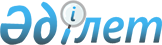 Качир ауданының аудандық маңызы бар жалпы қолданыстағы автомобиль жолдарының тізімін бекіту туралы
					
			Күшін жойған
			
			
		
					Павлодар облысы Качир аудандық әкімдігінің 2016 жылғы 18 шілдедегі № 183/6 қаулысы. Павлодар облысының Әділет департаментінде 2016 жылғы 15 тамызда № 5205 болып тіркелді. Күші жойылды - Павлодар облысы Тереңкөл ауданы әкімдігінің 2020 жылғы 17 ақпандағы № 36/1 (алғашқы ресми жарияланған күнінен кейін күнтізбелік он күн өткен соң қолданысқа енгізіледі) қаулысымен
      Ескерту. Күші жойылды - Павлодар облысы Тереңкөл ауданы әкімдігінің 17.02.2020 № 36/1 (алғашқы ресми жарияланған күнінен кейін күнтізбелік он күн өткен соң қолданысқа енгізіледі) қаулысымен.
      Қазақстан Республикасының 2001 жылғы 23 қаңтардағы "Қазақстан Республикасындағы жергілікті мемлекеттік басқару және өзін-өзі басқару туралы" Заңының 31-бабына, Қазақстан Республикасының 2001 жылғы 17 шілдедегі "Автомобиль жолдары туралы" Заңының 3-бабына сәйкес, аудандық маңызы бар жалпы қолданыстағы автомобиль жолдарын пайдалануға беруді және жөндеуді қамтамасыз ету мақсатында Качир ауданының әкімдігі ҚАУЛЫ ЕТЕДІ:
      1. Қоса беріліп отырған Качир ауданының аудандық маңызы бар жалпы қолданыстағы автомобиль жолдарының тізімі бекітілсін.
      2. Качир ауданы әкімдігінің 2010 жылғы 17 тамыздағы "Аудандық маңызы бар жалпы пайдаланымдағы автомобиль жолдары туралы" № 213/5 қаулысының күші жойылсын (Нормативтік құқықтық актілерді мемлекеттік тіркеу тізілімінде № 12-8-90 болып тіркелген, 2010 жылғы 11 қыркүйектегі № 38 "Заря" газетінде жарияланған).
      3. Осы қаулының орындалуын бақылау Качир ауданы әкімінің жетекшілік ететін орынбасарына жүктелсін.
      4. Осы қаулы алғаш ресми жарияланған күннен бастап қолданысқа енгізіледі. Качир ауданының жалпы қолданыстағы аудандық
маңызы бар автомобиль жолдарының тізімі
					© 2012. Қазақстан Республикасы Әділет министрлігінің «Қазақстан Республикасының Заңнама және құқықтық ақпарат институты» ШЖҚ РМК
				
      Аудан әкімі

Ж. Шұғаев

      КЕЛІСІЛДІ

      "Павлодар облысының

      құрылыс, жолаушылар

      көлігі және автомобиль

      жолдары басқармасы" мемлекеттік

      мекемесінің басшысы

Д. Мұстафин

      2016 жылғы "18" шілде
Качир ауданы әкімдігінің
2016 жылғы "18" шілдедегі
№ 183/6 қаулысымен
бекітілген
р/с №
Автомобиль жолдарының атауы
Жалпы ұзындығы, шақырым
1
2
3
1
Республикалық маңызы бар автомобиль жолы РФ шекарасы (Омскіге қарай)-Майқапшағай, Павлодар-Железинка автожолының бөлігі
кіре-беріс:
1.1
Қызылтаң ауылы
1,5
1.2
Байқоныс ауылы
1,5
1.3
Тілеубай ауылы
20
1.4
Песчан ауылының жөндеу-механикалық зауыты
2,5
1.5
Песчан ауылы
2,9
1.6
Қарасуық ауылы
0,7
1.7
Ынталы ауылы
3
1.8
Тереңкөл ауылы
1
1.9
Юбилейное ауылы
0,5
1.10
Луговое ауылы
3
1.11
Осьмерыжск ауылы
0,5
1.12
Береговое ауылы
3
1.13
Жасқайрат ауылы
1
1.14
Боброво ауылы
2
1.15
Жаңабет ауылы
2,8
1.16
Тереңкөл ауылының асфальттық-бетонды зауыты
1
2
Республикалық маңыздағы автомобиль жолы Тереңкөл-Михайловка
кіре-беріс:
2.1
Воронцовка ауылы
2
2.2
Федоровка ауылы
1,7
2.3
Конторка ауылы
10
2.4
Калиновка ауылы
3
2.5
Ярославка ауылы
9
2.6
Қаратал ауылы 
18
3
Ивановка-Трофимовка-РФ шекарасы облыстық маңызы бар автомобиль жолы
кіре-беріс:
3.1
Ивановка ауылы
0,3
3.2
Новоспасовка ауылы
4
3.3
Львовка ауылы
0,8
3.4
Тимофеевка ауылы
12
3.5
Фрументьевка ауылы
5
3.6
Воскресенка ауылы
1,5
3.7
Березовка ауылы
1
3.8
Малые Березняки ауылы
40
3.9
Тегістік ауылы
12
3.10
Покровка ауылы
9
3.11
Жаңақұрылыс ауылы
0,5
3.12
Трофимовка ауылы
1,5
4
Береговое-Лесное аудандық маңызы автомобиль жолы
35,2
кіре-беріс:
4.1
Мотоғұл ауылы
1
4.2
Первомайское ауылы
9
4.3
Благовещенка ауылы
18
4.4
Зеленая роща ауылы
5
5
Трофимовка-Мыңкөл аудандық маңызы бар автомобиль жолы
27,6
6
Песчан-Львовка аудандық маңызы бар автомобиль жолы
28
Барлығы
Барлығы
302